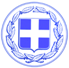                       Κως, 4 Ιανουαρίου 2018ΔΕΛΤΙΟ ΤΥΠΟΥΘΕΜΑ : “Το λιμάνι της Κω δεν είναι χωματερή.”Από το Λιμενικό Ταμείο του Δήμου Κω εκδόθηκε η ακόλουθη ανακοίνωση:“Κάποιοι θεωρούν την Κω ως μία μόνιμη χωματερή.Σήμερα με απόλυτα αυταρχικό τρόπο και παρά τις αντιδράσεις του Δήμου Κω και του Λιμενικού Ταμείου μεταφέρεται δεσμευμένο τουρκικό πλοίο από το λιμάνι της Καλύμνου στο λιμάνι της Κω.Παρά την αντίθεσή μας, παρά την επίκληση κάθε λογικού επιχειρήματος. Επιβάλλουν τις αποφάσεις τους μέσω των κρατικών οργάνων.Ο λόγος είναι ότι εν όψει της επίσκεψης του Πρωθυπουργού και του Υπουργού Εθνικής Άμυνας στην Κάλυμνο, το κατασχεμένο τουρκικό πλοίο “χαλάει” το ντεκόρ που θέλουν να στήσουν στο λιμάνι της Καλύμνου και για αυτό το λόγο το στέλνουν στο λιμάνι της Κω.Με τη διαφορά ότι το λιμάνι της Κω δεν είναι χωματερή.Το λιμάνι της Κω είναι πύλη εισόδου και τουριστικός προορισμός για όσους το έχουν ξεχάσει.Υπενθυμίζουμε ότι το Λιμενικό Ταμείο με πολύ μεγάλο κόπο και δικές του δαπάνες καθάρισε το λιμάνι της Κω από τα ναυάγια των δουλεμπορικών σκαφών που κάποιοι επέβαλαν να παραμένουν στο λιμάνι της Κω με αποτέλεσμα να βυθιστούν.Προκαλεί εντύπωση ο αυταρχισμός και η καθεστωτική λογική με την οποία λειτουργούν ορισμένοι. Επιδιώκουν να δημιουργηθούν εντάσεις και επεισόδια και συνεχίζουν να προκαλούν προβλήματα στην Κω.”Γραφείο Τύπου Δήμου Κω